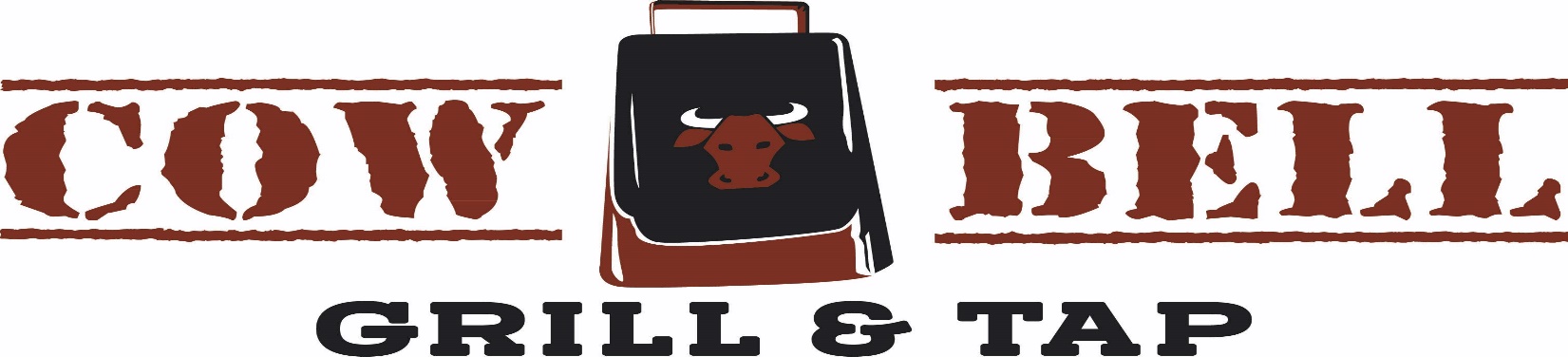 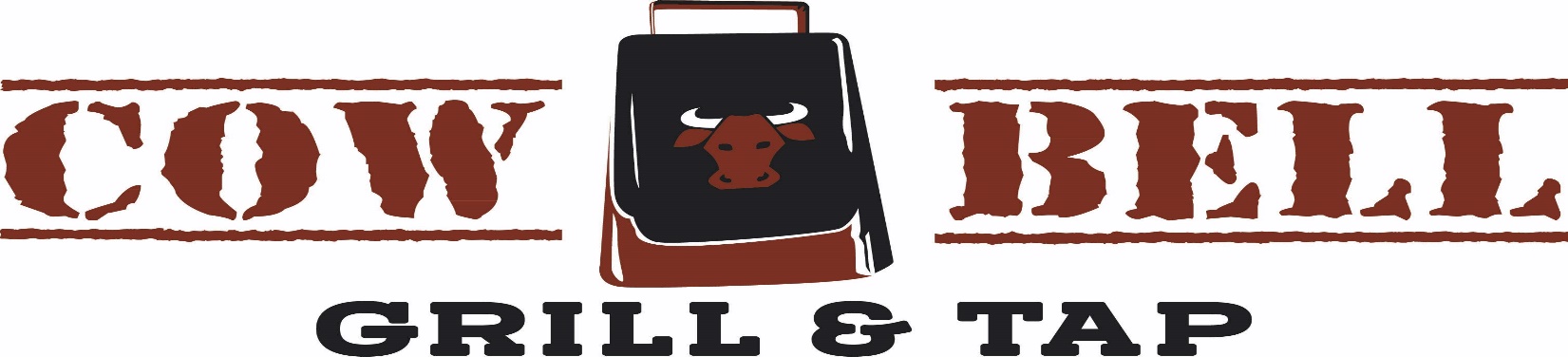 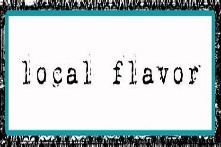 $5 MAINE CRAFTS$7 MAINE LIQUOR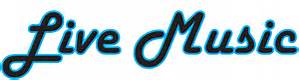 1New Year’s DayCollege Bowl Games2    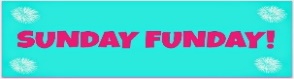 ALL DAY HAPPY HOUR  Pats 1pm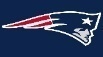 3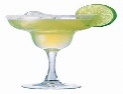     Margarita     Monday4  WINE & DINE!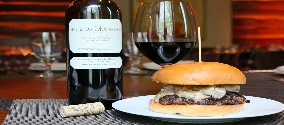   $20 Bottles of Wine 5$5 MAINE CRAFTS$7 MAINE LIQUOR6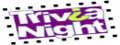 7JORDAN KAULBACK    630 pm8MATT FOURNIER      7-10 pm9ALL DAY HAPPY HOURPats 1pm10    Margarita     Monday11  WINE & DINE!  $20 Bottles of Wine12  LIVE MUSIC         TRIVIA w/ JUSTIN CARVER    $5 MAINE CRAFTS$7 MAINE LIQUOR1314             LEE STEARNS     7-10 pm15      Justin carver     7-10 pm16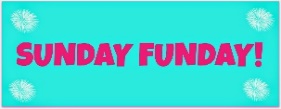 ALL DAY HAPPY HOUR NFL WILD CARD17    Margarita     Monday18   WINE & DINE!  $20 Bottles of Wine19$5 MAINE CRAFTS$7 MAINE LIQUOR 2021  Emily torres     7-10 pm22 Ron bergeron     7-10 pm23/30ALL DAY HAPPY HOUR  NFL PLAYOFFS  ====24/31    Margarita     Monday25  WINE & DINE!  $20 Bottles of Wine26$5 MAINE CRAFTS$7 MAINE LIQUOR 2728  Jeff kilton     7-10 pm29John hasnip     7-10 pm